BELAJAR EKONOMI MENGGUNAKAN MODEL PEMBELAJARAN PAIKEM DENGAN MODEL PEMBELAJARAN TALKING STICK KELAS XI IPSSMA NEGERI 14 MEDAN T.A 2022/2023Oleh: Nurul Khairi MawaddahNpm 191324006ABSTRAKJudul Penelitian: Perbedaan hasil belajar ekonomi menggunakan model pembelajaran Paikem dengan model pembelajaran Talking Stick kelas XI IPS SMA Negeri 14 Medan T.A 2022/2023. Tujuan penelitian yaitu untuk mengetahui perbedaan penggunaan model pembelajaran Paikem dengan model pembelajaran Talking Stick terhadap hasil belajar ekonomi. Metode penelitian menggunakan post-test. Populasi dalam penelitian ini adalah seluruh siswa kelas XI IPS SMA Negeri 14 Medan T.A 2022/2023. Sampel dalam penelitian ini adalah siswa kelas XI IPS-1, XI IPS-2, dan XI IPS-3 yang berjum;ah 108 siswa. Teknik pengambilan sampel ini adalah total sampling dimana semua anggota populasi dijadikan sampel. Hasil penelitian diperoleh nilai thitung= 12,17 dan ttabel= 1,647, dimana thitung(12,17) > ttabel(1,647). Dengan demikian, H0 ditolak dan Ha diterima. Maka dapat disimpulkan bahwa ada perbedaan hasil belajar ekonomi siswa menggunakan model pembelajaran Paikem dengan menggunakan model pembelajaran Talking Stick. Kata Kunci: Hasil belajar, Paikem, Talking Stick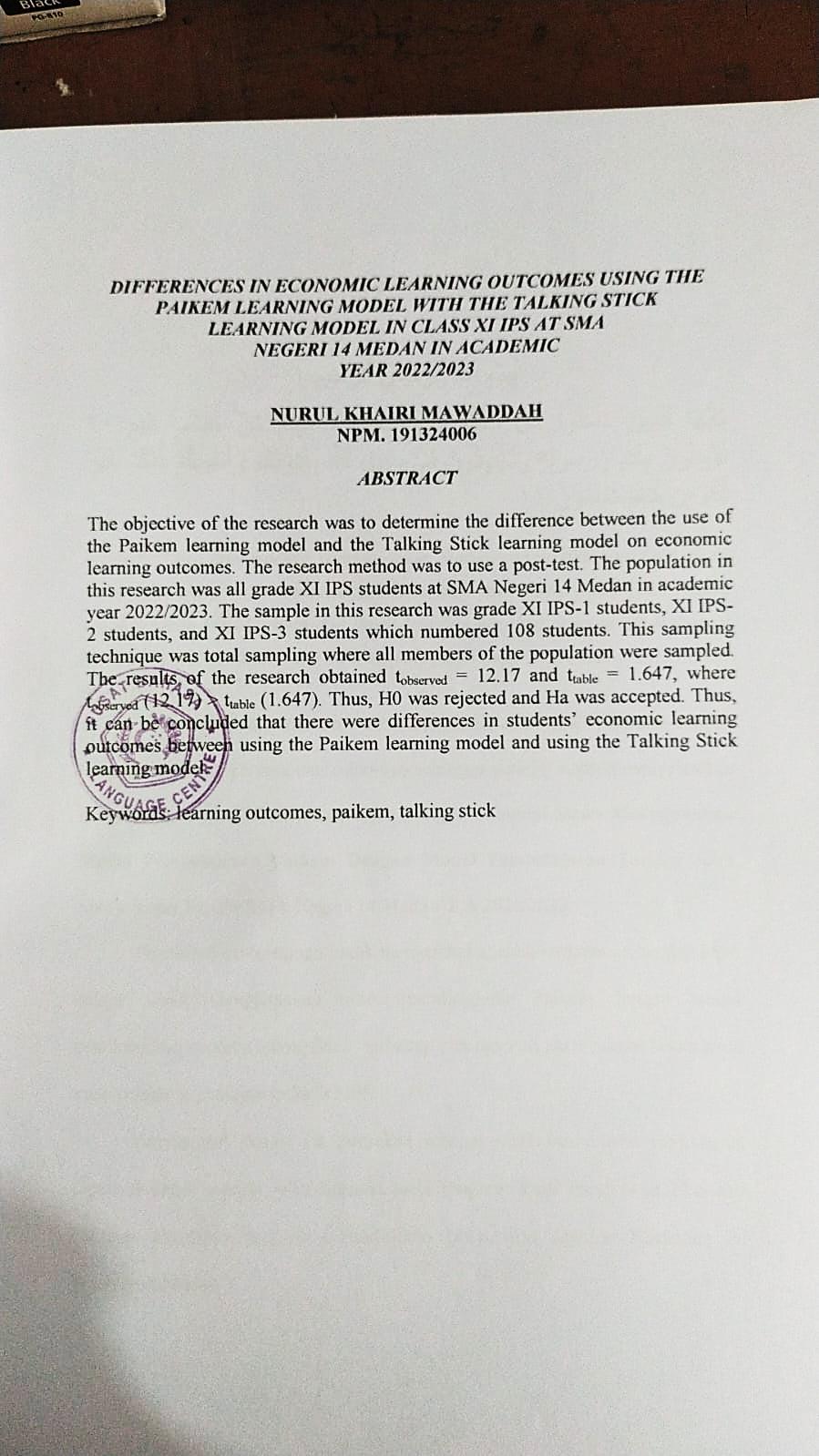 